We want everyone to feel valued, supported and comfortable being their true self at work. We are proud to be a diverse and inclusive employer, supporting social mobility and giving opportunities to people whatever their background.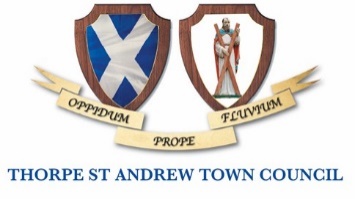 THORPE ST ANDREW TOWN COUNCILAPPLICATION FORMTHORPE ST ANDREW TOWN COUNCILAPPLICATION FORMTHORPE ST ANDREW TOWN COUNCILAPPLICATION FORMTHORPE ST ANDREW TOWN COUNCILAPPLICATION FORMTHORPE ST ANDREW TOWN COUNCILAPPLICATION FORMTHORPE ST ANDREW TOWN COUNCILAPPLICATION FORMTHORPE ST ANDREW TOWN COUNCILAPPLICATION FORMTHORPE ST ANDREW TOWN COUNCILAPPLICATION FORMTHORPE ST ANDREW TOWN COUNCILAPPLICATION FORMTHORPE ST ANDREW TOWN COUNCILAPPLICATION FORMTHORPE ST ANDREW TOWN COUNCILAPPLICATION FORMTHORPE ST ANDREW TOWN COUNCILAPPLICATION FORMTHORPE ST ANDREW TOWN COUNCILAPPLICATION FORMTHORPE ST ANDREW TOWN COUNCILAPPLICATION FORMTHORPE ST ANDREW TOWN COUNCILAPPLICATION FORMPOSITION APPLIED FOR:POSITION APPLIED FOR:POSITION APPLIED FOR:POSITION APPLIED FOR:POSITION APPLIED FOR:POSITION APPLIED FOR:POSITION APPLIED FOR:POSITION APPLIED FOR:POSITION APPLIED FOR:POSITION APPLIED FOR:POSITION APPLIED FOR:POSITION APPLIED FOR:POSITION APPLIED FOR:POSITION APPLIED FOR:POSITION APPLIED FOR:PERSONAL DETAILS (block capitals)PERSONAL DETAILS (block capitals)PERSONAL DETAILS (block capitals)PERSONAL DETAILS (block capitals)PERSONAL DETAILS (block capitals)PERSONAL DETAILS (block capitals)PERSONAL DETAILS (block capitals)PERSONAL DETAILS (block capitals)PERSONAL DETAILS (block capitals)First Name(s)SurnameAddressPostcodeTelephone No.Home:		Work:Mobile:Emergency Contact:First Name(s)SurnameAddressPostcodeTelephone No.Home:		Work:Mobile:Emergency Contact:First Name(s)SurnameAddressPostcodeTelephone No.Home:		Work:Mobile:Emergency Contact:First Name(s)SurnameAddressPostcodeTelephone No.Home:		Work:Mobile:Emergency Contact:First Name(s)SurnameAddressPostcodeTelephone No.Home:		Work:Mobile:Emergency Contact:First Name(s)SurnameAddressPostcodeTelephone No.Home:		Work:Mobile:Emergency Contact:First Name(s)SurnameAddressPostcodeTelephone No.Home:		Work:Mobile:Emergency Contact:First Name(s)SurnameAddressPostcodeTelephone No.Home:		Work:Mobile:Emergency Contact:First Name(s)SurnameAddressPostcodeTelephone No.Home:		Work:Mobile:Emergency Contact:National Insurance No.Are you legally entitled to work in the UK (we will require evidence of this prior to commencing employment)National Insurance No.Are you legally entitled to work in the UK (we will require evidence of this prior to commencing employment)National Insurance No.Are you legally entitled to work in the UK (we will require evidence of this prior to commencing employment)National Insurance No.Are you legally entitled to work in the UK (we will require evidence of this prior to commencing employment)National Insurance No.Are you legally entitled to work in the UK (we will require evidence of this prior to commencing employment)National Insurance No.Are you legally entitled to work in the UK (we will require evidence of this prior to commencing employment)CURRENT AND PREVIOUS EMPLOYMENT - last 3 jobs - most recent first CURRENT AND PREVIOUS EMPLOYMENT - last 3 jobs - most recent first CURRENT AND PREVIOUS EMPLOYMENT - last 3 jobs - most recent first CURRENT AND PREVIOUS EMPLOYMENT - last 3 jobs - most recent first CURRENT AND PREVIOUS EMPLOYMENT - last 3 jobs - most recent first CURRENT AND PREVIOUS EMPLOYMENT - last 3 jobs - most recent first CURRENT AND PREVIOUS EMPLOYMENT - last 3 jobs - most recent first CURRENT AND PREVIOUS EMPLOYMENT - last 3 jobs - most recent first CURRENT AND PREVIOUS EMPLOYMENT - last 3 jobs - most recent first CURRENT AND PREVIOUS EMPLOYMENT - last 3 jobs - most recent first CURRENT AND PREVIOUS EMPLOYMENT - last 3 jobs - most recent first CURRENT AND PREVIOUS EMPLOYMENT - last 3 jobs - most recent first CURRENT AND PREVIOUS EMPLOYMENT - last 3 jobs - most recent first CURRENT AND PREVIOUS EMPLOYMENT - last 3 jobs - most recent first CURRENT AND PREVIOUS EMPLOYMENT - last 3 jobs - most recent first Employer’s name, address and businessEmployer’s name, address and businessFromFromToJob Title and dutiesJob Title and dutiesJob Title and dutiesStart/Finish WageStart/Finish WageStart/Finish WageReason for Leaving Reason for Leaving Reason for Leaving Reason for Leaving EDUCATIONEDUCATIONEDUCATIONEDUCATIONEDUCATIONEDUCATIONEDUCATIONEDUCATIONEDUCATIONFrom From ToToToToSchools/College and training courses attendedSchools/College and training courses attendedSchools/College and training courses attendedSchools/College and training courses attendedSchools/College and training courses attendedSchools/College and training courses attendedSchools/College and training courses attendedExaminations Passed (GCSEs/O levels/A levels/GNVQs)Examinations Passed (GCSEs/O levels/A levels/GNVQs)DESCRIBING YOUPlease tell us what skills and personal qualities you believe you have to enable you to work successfully for the Council. (Reference requirements within the Job Description and Person Specification). DESCRIBING YOUPlease tell us what skills and personal qualities you believe you have to enable you to work successfully for the Council. (Reference requirements within the Job Description and Person Specification). DESCRIBING YOUPlease tell us what skills and personal qualities you believe you have to enable you to work successfully for the Council. (Reference requirements within the Job Description and Person Specification). DESCRIBING YOUPlease tell us what skills and personal qualities you believe you have to enable you to work successfully for the Council. (Reference requirements within the Job Description and Person Specification). DESCRIBING YOUPlease tell us what skills and personal qualities you believe you have to enable you to work successfully for the Council. (Reference requirements within the Job Description and Person Specification). DESCRIBING YOUPlease tell us what skills and personal qualities you believe you have to enable you to work successfully for the Council. (Reference requirements within the Job Description and Person Specification). DESCRIBING YOUPlease tell us what skills and personal qualities you believe you have to enable you to work successfully for the Council. (Reference requirements within the Job Description and Person Specification). DESCRIBING YOUPlease tell us what skills and personal qualities you believe you have to enable you to work successfully for the Council. (Reference requirements within the Job Description and Person Specification). DESCRIBING YOUPlease tell us what skills and personal qualities you believe you have to enable you to work successfully for the Council. (Reference requirements within the Job Description and Person Specification). DESCRIBING YOUPlease tell us what skills and personal qualities you believe you have to enable you to work successfully for the Council. (Reference requirements within the Job Description and Person Specification). DESCRIBING YOUPlease tell us what skills and personal qualities you believe you have to enable you to work successfully for the Council. (Reference requirements within the Job Description and Person Specification). DESCRIBING YOUPlease tell us what skills and personal qualities you believe you have to enable you to work successfully for the Council. (Reference requirements within the Job Description and Person Specification). DESCRIBING YOUPlease tell us what skills and personal qualities you believe you have to enable you to work successfully for the Council. (Reference requirements within the Job Description and Person Specification). DESCRIBING YOUPlease tell us what skills and personal qualities you believe you have to enable you to work successfully for the Council. (Reference requirements within the Job Description and Person Specification). DESCRIBING YOUPlease tell us what skills and personal qualities you believe you have to enable you to work successfully for the Council. (Reference requirements within the Job Description and Person Specification). OUTSIDE WORKPlease list any activities, hobbies, interests you have which are unrelated to work.OUTSIDE WORKPlease list any activities, hobbies, interests you have which are unrelated to work.OUTSIDE WORKPlease list any activities, hobbies, interests you have which are unrelated to work.OUTSIDE WORKPlease list any activities, hobbies, interests you have which are unrelated to work.OUTSIDE WORKPlease list any activities, hobbies, interests you have which are unrelated to work.OUTSIDE WORKPlease list any activities, hobbies, interests you have which are unrelated to work.OUTSIDE WORKPlease list any activities, hobbies, interests you have which are unrelated to work.OUTSIDE WORKPlease list any activities, hobbies, interests you have which are unrelated to work.OUTSIDE WORKPlease list any activities, hobbies, interests you have which are unrelated to work.OUTSIDE WORKPlease list any activities, hobbies, interests you have which are unrelated to work.OUTSIDE WORKPlease list any activities, hobbies, interests you have which are unrelated to work.OUTSIDE WORKPlease list any activities, hobbies, interests you have which are unrelated to work.OUTSIDE WORKPlease list any activities, hobbies, interests you have which are unrelated to work.OUTSIDE WORKPlease list any activities, hobbies, interests you have which are unrelated to work.OUTSIDE WORKPlease list any activities, hobbies, interests you have which are unrelated to work.GENERAL INFORMATIONHave you ever been convicted of a criminal offence? (Declaration subject to the Rehabilitation of Offenders Act 1974)Yes		No	If yes, please give details.GENERAL INFORMATIONHave you ever been convicted of a criminal offence? (Declaration subject to the Rehabilitation of Offenders Act 1974)Yes		No	If yes, please give details.GENERAL INFORMATIONHave you ever been convicted of a criminal offence? (Declaration subject to the Rehabilitation of Offenders Act 1974)Yes		No	If yes, please give details.GENERAL INFORMATIONHave you ever been convicted of a criminal offence? (Declaration subject to the Rehabilitation of Offenders Act 1974)Yes		No	If yes, please give details.GENERAL INFORMATIONHave you ever been convicted of a criminal offence? (Declaration subject to the Rehabilitation of Offenders Act 1974)Yes		No	If yes, please give details.GENERAL INFORMATIONHave you ever been convicted of a criminal offence? (Declaration subject to the Rehabilitation of Offenders Act 1974)Yes		No	If yes, please give details.GENERAL INFORMATIONHave you ever been convicted of a criminal offence? (Declaration subject to the Rehabilitation of Offenders Act 1974)Yes		No	If yes, please give details.GENERAL INFORMATIONHave you ever been convicted of a criminal offence? (Declaration subject to the Rehabilitation of Offenders Act 1974)Yes		No	If yes, please give details.GENERAL INFORMATIONHave you ever been convicted of a criminal offence? (Declaration subject to the Rehabilitation of Offenders Act 1974)Yes		No	If yes, please give details.GENERAL INFORMATIONHave you ever been convicted of a criminal offence? (Declaration subject to the Rehabilitation of Offenders Act 1974)Yes		No	If yes, please give details.GENERAL INFORMATIONHave you ever been convicted of a criminal offence? (Declaration subject to the Rehabilitation of Offenders Act 1974)Yes		No	If yes, please give details.GENERAL INFORMATIONHave you ever been convicted of a criminal offence? (Declaration subject to the Rehabilitation of Offenders Act 1974)Yes		No	If yes, please give details.GENERAL INFORMATIONHave you ever been convicted of a criminal offence? (Declaration subject to the Rehabilitation of Offenders Act 1974)Yes		No	If yes, please give details.GENERAL INFORMATIONHave you ever been convicted of a criminal offence? (Declaration subject to the Rehabilitation of Offenders Act 1974)Yes		No	If yes, please give details.GENERAL INFORMATIONHave you ever been convicted of a criminal offence? (Declaration subject to the Rehabilitation of Offenders Act 1974)Yes		No	If yes, please give details.Previous employment with this Company:Yes		No	If yes, what was your position?From		To	Reason for leavingPrevious employment with this Company:Yes		No	If yes, what was your position?From		To	Reason for leavingPrevious employment with this Company:Yes		No	If yes, what was your position?From		To	Reason for leavingPrevious employment with this Company:Yes		No	If yes, what was your position?From		To	Reason for leavingPrevious employment with this Company:Yes		No	If yes, what was your position?From		To	Reason for leavingPrevious employment with this Company:Yes		No	If yes, what was your position?From		To	Reason for leavingPrevious employment with this Company:Yes		No	If yes, what was your position?From		To	Reason for leavingPrevious employment with this Company:Yes		No	If yes, what was your position?From		To	Reason for leavingPrevious employment with this Company:Yes		No	If yes, what was your position?From		To	Reason for leavingPrevious employment with this Company:Yes		No	If yes, what was your position?From		To	Reason for leavingPrevious employment with this Company:Yes		No	If yes, what was your position?From		To	Reason for leavingPrevious employment with this Company:Yes		No	If yes, what was your position?From		To	Reason for leavingPrevious employment with this Company:Yes		No	If yes, what was your position?From		To	Reason for leavingPrevious employment with this Company:Yes		No	If yes, what was your position?From		To	Reason for leavingPrevious employment with this Company:Yes		No	If yes, what was your position?From		To	Reason for leavingAre you currently working for us via an agency?Yes		No	Are you currently working for us via an agency?Yes		No	Are you currently working for us via an agency?Yes		No	Are you currently working for us via an agency?Yes		No	Are you currently working for us via an agency?Yes		No	Are you currently working for us via an agency?Yes		No	Are you currently working for us via an agency?Yes		No	Are you currently working for us via an agency?Yes		No	Are you currently working for us via an agency?Yes		No	Are you currently working for us via an agency?Yes		No	Are you currently working for us via an agency?Yes		No	Are you currently working for us via an agency?Yes		No	Are you currently working for us via an agency?Yes		No	Are you currently working for us via an agency?Yes		No	Are you currently working for us via an agency?Yes		No	Period of notice required by present employer:Does you current contract of employment contain and restrictive covenants that prevent you from competing with your current employer or soliciting customers from it?Yes		No	   If yes, please provide a copy of your contract of employmentPeriod of notice required by present employer:Does you current contract of employment contain and restrictive covenants that prevent you from competing with your current employer or soliciting customers from it?Yes		No	   If yes, please provide a copy of your contract of employmentPeriod of notice required by present employer:Does you current contract of employment contain and restrictive covenants that prevent you from competing with your current employer or soliciting customers from it?Yes		No	   If yes, please provide a copy of your contract of employmentPeriod of notice required by present employer:Does you current contract of employment contain and restrictive covenants that prevent you from competing with your current employer or soliciting customers from it?Yes		No	   If yes, please provide a copy of your contract of employmentPeriod of notice required by present employer:Does you current contract of employment contain and restrictive covenants that prevent you from competing with your current employer or soliciting customers from it?Yes		No	   If yes, please provide a copy of your contract of employmentPeriod of notice required by present employer:Does you current contract of employment contain and restrictive covenants that prevent you from competing with your current employer or soliciting customers from it?Yes		No	   If yes, please provide a copy of your contract of employmentPeriod of notice required by present employer:Does you current contract of employment contain and restrictive covenants that prevent you from competing with your current employer or soliciting customers from it?Yes		No	   If yes, please provide a copy of your contract of employmentPeriod of notice required by present employer:Does you current contract of employment contain and restrictive covenants that prevent you from competing with your current employer or soliciting customers from it?Yes		No	   If yes, please provide a copy of your contract of employmentPeriod of notice required by present employer:Does you current contract of employment contain and restrictive covenants that prevent you from competing with your current employer or soliciting customers from it?Yes		No	   If yes, please provide a copy of your contract of employmentPeriod of notice required by present employer:Does you current contract of employment contain and restrictive covenants that prevent you from competing with your current employer or soliciting customers from it?Yes		No	   If yes, please provide a copy of your contract of employmentPeriod of notice required by present employer:Does you current contract of employment contain and restrictive covenants that prevent you from competing with your current employer or soliciting customers from it?Yes		No	   If yes, please provide a copy of your contract of employmentPeriod of notice required by present employer:Does you current contract of employment contain and restrictive covenants that prevent you from competing with your current employer or soliciting customers from it?Yes		No	   If yes, please provide a copy of your contract of employmentPeriod of notice required by present employer:Does you current contract of employment contain and restrictive covenants that prevent you from competing with your current employer or soliciting customers from it?Yes		No	   If yes, please provide a copy of your contract of employmentPeriod of notice required by present employer:Does you current contract of employment contain and restrictive covenants that prevent you from competing with your current employer or soliciting customers from it?Yes		No	   If yes, please provide a copy of your contract of employmentPeriod of notice required by present employer:Does you current contract of employment contain and restrictive covenants that prevent you from competing with your current employer or soliciting customers from it?Yes		No	   If yes, please provide a copy of your contract of employmentDo you have a current driving licence? Provisional		Full		HGV1		HGV11             HGV111Have you suffered and reported to the DVLA any illness or are you currently taking any medication which may affect your capacity to drive. If yes please confirm details:Do you have a current driving licence? Provisional		Full		HGV1		HGV11             HGV111Have you suffered and reported to the DVLA any illness or are you currently taking any medication which may affect your capacity to drive. If yes please confirm details:Do you have a current driving licence? Provisional		Full		HGV1		HGV11             HGV111Have you suffered and reported to the DVLA any illness or are you currently taking any medication which may affect your capacity to drive. If yes please confirm details:Do you have a current driving licence? Provisional		Full		HGV1		HGV11             HGV111Have you suffered and reported to the DVLA any illness or are you currently taking any medication which may affect your capacity to drive. If yes please confirm details:Do you have a current driving licence? Provisional		Full		HGV1		HGV11             HGV111Have you suffered and reported to the DVLA any illness or are you currently taking any medication which may affect your capacity to drive. If yes please confirm details:Do you have a current driving licence? Provisional		Full		HGV1		HGV11             HGV111Have you suffered and reported to the DVLA any illness or are you currently taking any medication which may affect your capacity to drive. If yes please confirm details:Do you have a current driving licence? Provisional		Full		HGV1		HGV11             HGV111Have you suffered and reported to the DVLA any illness or are you currently taking any medication which may affect your capacity to drive. If yes please confirm details:Do you have a current driving licence? Provisional		Full		HGV1		HGV11             HGV111Have you suffered and reported to the DVLA any illness or are you currently taking any medication which may affect your capacity to drive. If yes please confirm details:Do you have a current driving licence? Provisional		Full		HGV1		HGV11             HGV111Have you suffered and reported to the DVLA any illness or are you currently taking any medication which may affect your capacity to drive. If yes please confirm details:Do you have a current driving licence? Provisional		Full		HGV1		HGV11             HGV111Have you suffered and reported to the DVLA any illness or are you currently taking any medication which may affect your capacity to drive. If yes please confirm details:Do you have a current driving licence? Provisional		Full		HGV1		HGV11             HGV111Have you suffered and reported to the DVLA any illness or are you currently taking any medication which may affect your capacity to drive. If yes please confirm details:Do you have a current driving licence? Provisional		Full		HGV1		HGV11             HGV111Have you suffered and reported to the DVLA any illness or are you currently taking any medication which may affect your capacity to drive. If yes please confirm details:Do you have a current driving licence? Provisional		Full		HGV1		HGV11             HGV111Have you suffered and reported to the DVLA any illness or are you currently taking any medication which may affect your capacity to drive. If yes please confirm details:Do you have a current driving licence? Provisional		Full		HGV1		HGV11             HGV111Have you suffered and reported to the DVLA any illness or are you currently taking any medication which may affect your capacity to drive. If yes please confirm details:Do you have a current driving licence? Provisional		Full		HGV1		HGV11             HGV111Have you suffered and reported to the DVLA any illness or are you currently taking any medication which may affect your capacity to drive. If yes please confirm details:REFERENCESPlease provide two references, one must be your previous employment and the other a character reference.Name						NameAddress					AddressREFERENCESPlease provide two references, one must be your previous employment and the other a character reference.Name						NameAddress					AddressREFERENCESPlease provide two references, one must be your previous employment and the other a character reference.Name						NameAddress					AddressREFERENCESPlease provide two references, one must be your previous employment and the other a character reference.Name						NameAddress					AddressREFERENCESPlease provide two references, one must be your previous employment and the other a character reference.Name						NameAddress					AddressREFERENCESPlease provide two references, one must be your previous employment and the other a character reference.Name						NameAddress					AddressREFERENCESPlease provide two references, one must be your previous employment and the other a character reference.Name						NameAddress					AddressREFERENCESPlease provide two references, one must be your previous employment and the other a character reference.Name						NameAddress					AddressREFERENCESPlease provide two references, one must be your previous employment and the other a character reference.Name						NameAddress					AddressREFERENCESPlease provide two references, one must be your previous employment and the other a character reference.Name						NameAddress					AddressREFERENCESPlease provide two references, one must be your previous employment and the other a character reference.Name						NameAddress					AddressREFERENCESPlease provide two references, one must be your previous employment and the other a character reference.Name						NameAddress					AddressREFERENCESPlease provide two references, one must be your previous employment and the other a character reference.Name						NameAddress					AddressREFERENCESPlease provide two references, one must be your previous employment and the other a character reference.Name						NameAddress					AddressREFERENCESPlease provide two references, one must be your previous employment and the other a character reference.Name						NameAddress					AddressHow did you learn of this vacancy?Family						Recruitment Poster 	                                                                                     (where?)Friend						Leaflet/Flyer		            Job Centre					Recruitment Consultant       (which one?)                                                                 (which one?)Local Newspaper				Other                             	  (which one?)                                                                 (please state)How did you learn of this vacancy?Family						Recruitment Poster 	                                                                                     (where?)Friend						Leaflet/Flyer		            Job Centre					Recruitment Consultant       (which one?)                                                                 (which one?)Local Newspaper				Other                             	  (which one?)                                                                 (please state)How did you learn of this vacancy?Family						Recruitment Poster 	                                                                                     (where?)Friend						Leaflet/Flyer		            Job Centre					Recruitment Consultant       (which one?)                                                                 (which one?)Local Newspaper				Other                             	  (which one?)                                                                 (please state)How did you learn of this vacancy?Family						Recruitment Poster 	                                                                                     (where?)Friend						Leaflet/Flyer		            Job Centre					Recruitment Consultant       (which one?)                                                                 (which one?)Local Newspaper				Other                             	  (which one?)                                                                 (please state)How did you learn of this vacancy?Family						Recruitment Poster 	                                                                                     (where?)Friend						Leaflet/Flyer		            Job Centre					Recruitment Consultant       (which one?)                                                                 (which one?)Local Newspaper				Other                             	  (which one?)                                                                 (please state)How did you learn of this vacancy?Family						Recruitment Poster 	                                                                                     (where?)Friend						Leaflet/Flyer		            Job Centre					Recruitment Consultant       (which one?)                                                                 (which one?)Local Newspaper				Other                             	  (which one?)                                                                 (please state)How did you learn of this vacancy?Family						Recruitment Poster 	                                                                                     (where?)Friend						Leaflet/Flyer		            Job Centre					Recruitment Consultant       (which one?)                                                                 (which one?)Local Newspaper				Other                             	  (which one?)                                                                 (please state)How did you learn of this vacancy?Family						Recruitment Poster 	                                                                                     (where?)Friend						Leaflet/Flyer		            Job Centre					Recruitment Consultant       (which one?)                                                                 (which one?)Local Newspaper				Other                             	  (which one?)                                                                 (please state)How did you learn of this vacancy?Family						Recruitment Poster 	                                                                                     (where?)Friend						Leaflet/Flyer		            Job Centre					Recruitment Consultant       (which one?)                                                                 (which one?)Local Newspaper				Other                             	  (which one?)                                                                 (please state)How did you learn of this vacancy?Family						Recruitment Poster 	                                                                                     (where?)Friend						Leaflet/Flyer		            Job Centre					Recruitment Consultant       (which one?)                                                                 (which one?)Local Newspaper				Other                             	  (which one?)                                                                 (please state)How did you learn of this vacancy?Family						Recruitment Poster 	                                                                                     (where?)Friend						Leaflet/Flyer		            Job Centre					Recruitment Consultant       (which one?)                                                                 (which one?)Local Newspaper				Other                             	  (which one?)                                                                 (please state)How did you learn of this vacancy?Family						Recruitment Poster 	                                                                                     (where?)Friend						Leaflet/Flyer		            Job Centre					Recruitment Consultant       (which one?)                                                                 (which one?)Local Newspaper				Other                             	  (which one?)                                                                 (please state)How did you learn of this vacancy?Family						Recruitment Poster 	                                                                                     (where?)Friend						Leaflet/Flyer		            Job Centre					Recruitment Consultant       (which one?)                                                                 (which one?)Local Newspaper				Other                             	  (which one?)                                                                 (please state)How did you learn of this vacancy?Family						Recruitment Poster 	                                                                                     (where?)Friend						Leaflet/Flyer		            Job Centre					Recruitment Consultant       (which one?)                                                                 (which one?)Local Newspaper				Other                             	  (which one?)                                                                 (please state)How did you learn of this vacancy?Family						Recruitment Poster 	                                                                                     (where?)Friend						Leaflet/Flyer		            Job Centre					Recruitment Consultant       (which one?)                                                                 (which one?)Local Newspaper				Other                             	  (which one?)                                                                 (please state)[HOURS AND DAYS YOU CAN WORKFor each day of the week, please write the time you can work. Please indicate the earliest time you can start and the latest time you can finish. [Please note that most shifts include some weekend working.][HOURS AND DAYS YOU CAN WORKFor each day of the week, please write the time you can work. Please indicate the earliest time you can start and the latest time you can finish. [Please note that most shifts include some weekend working.][HOURS AND DAYS YOU CAN WORKFor each day of the week, please write the time you can work. Please indicate the earliest time you can start and the latest time you can finish. [Please note that most shifts include some weekend working.][HOURS AND DAYS YOU CAN WORKFor each day of the week, please write the time you can work. Please indicate the earliest time you can start and the latest time you can finish. [Please note that most shifts include some weekend working.][HOURS AND DAYS YOU CAN WORKFor each day of the week, please write the time you can work. Please indicate the earliest time you can start and the latest time you can finish. [Please note that most shifts include some weekend working.][HOURS AND DAYS YOU CAN WORKFor each day of the week, please write the time you can work. Please indicate the earliest time you can start and the latest time you can finish. [Please note that most shifts include some weekend working.][HOURS AND DAYS YOU CAN WORKFor each day of the week, please write the time you can work. Please indicate the earliest time you can start and the latest time you can finish. [Please note that most shifts include some weekend working.][HOURS AND DAYS YOU CAN WORKFor each day of the week, please write the time you can work. Please indicate the earliest time you can start and the latest time you can finish. [Please note that most shifts include some weekend working.][HOURS AND DAYS YOU CAN WORKFor each day of the week, please write the time you can work. Please indicate the earliest time you can start and the latest time you can finish. [Please note that most shifts include some weekend working.][HOURS AND DAYS YOU CAN WORKFor each day of the week, please write the time you can work. Please indicate the earliest time you can start and the latest time you can finish. [Please note that most shifts include some weekend working.][HOURS AND DAYS YOU CAN WORKFor each day of the week, please write the time you can work. Please indicate the earliest time you can start and the latest time you can finish. [Please note that most shifts include some weekend working.][HOURS AND DAYS YOU CAN WORKFor each day of the week, please write the time you can work. Please indicate the earliest time you can start and the latest time you can finish. [Please note that most shifts include some weekend working.][HOURS AND DAYS YOU CAN WORKFor each day of the week, please write the time you can work. Please indicate the earliest time you can start and the latest time you can finish. [Please note that most shifts include some weekend working.][HOURS AND DAYS YOU CAN WORKFor each day of the week, please write the time you can work. Please indicate the earliest time you can start and the latest time you can finish. [Please note that most shifts include some weekend working.][HOURS AND DAYS YOU CAN WORKFor each day of the week, please write the time you can work. Please indicate the earliest time you can start and the latest time you can finish. [Please note that most shifts include some weekend working.]SundayMondayMondayTuesdayTuesdayTuesdayTuesdayWednesdayWednesdayWednesdayThursdayThursdayFridayFridaySaturdayPlease indicate the maximum number of hours you can work each week: 		]Please indicate the maximum number of hours you can work each week: 		]Please indicate the maximum number of hours you can work each week: 		]Please indicate the maximum number of hours you can work each week: 		]Please indicate the maximum number of hours you can work each week: 		]Please indicate the maximum number of hours you can work each week: 		]Please indicate the maximum number of hours you can work each week: 		]Please indicate the maximum number of hours you can work each week: 		]Please indicate the maximum number of hours you can work each week: 		]Please indicate the maximum number of hours you can work each week: 		]Please indicate the maximum number of hours you can work each week: 		]Please indicate the maximum number of hours you can work each week: 		]Please indicate the maximum number of hours you can work each week: 		]Please indicate the maximum number of hours you can work each week: 		]Please indicate the maximum number of hours you can work each week: 		]Key Health QuestionsPlease advise us whether you are suffering from any disability and/or medical condition that may affect your ability to carry out the duties of the job for which you are applying to enable us to make the necessary arrangements and/or to consider what reasonable adjustments can be made to accommodate you.Please note that you will also be required to complete a detailed health questionnaire before commencing employment if successful at interview.Key Health QuestionsPlease advise us whether you are suffering from any disability and/or medical condition that may affect your ability to carry out the duties of the job for which you are applying to enable us to make the necessary arrangements and/or to consider what reasonable adjustments can be made to accommodate you.Please note that you will also be required to complete a detailed health questionnaire before commencing employment if successful at interview.Key Health QuestionsPlease advise us whether you are suffering from any disability and/or medical condition that may affect your ability to carry out the duties of the job for which you are applying to enable us to make the necessary arrangements and/or to consider what reasonable adjustments can be made to accommodate you.Please note that you will also be required to complete a detailed health questionnaire before commencing employment if successful at interview.Key Health QuestionsPlease advise us whether you are suffering from any disability and/or medical condition that may affect your ability to carry out the duties of the job for which you are applying to enable us to make the necessary arrangements and/or to consider what reasonable adjustments can be made to accommodate you.Please note that you will also be required to complete a detailed health questionnaire before commencing employment if successful at interview.Key Health QuestionsPlease advise us whether you are suffering from any disability and/or medical condition that may affect your ability to carry out the duties of the job for which you are applying to enable us to make the necessary arrangements and/or to consider what reasonable adjustments can be made to accommodate you.Please note that you will also be required to complete a detailed health questionnaire before commencing employment if successful at interview.Key Health QuestionsPlease advise us whether you are suffering from any disability and/or medical condition that may affect your ability to carry out the duties of the job for which you are applying to enable us to make the necessary arrangements and/or to consider what reasonable adjustments can be made to accommodate you.Please note that you will also be required to complete a detailed health questionnaire before commencing employment if successful at interview.Key Health QuestionsPlease advise us whether you are suffering from any disability and/or medical condition that may affect your ability to carry out the duties of the job for which you are applying to enable us to make the necessary arrangements and/or to consider what reasonable adjustments can be made to accommodate you.Please note that you will also be required to complete a detailed health questionnaire before commencing employment if successful at interview.Key Health QuestionsPlease advise us whether you are suffering from any disability and/or medical condition that may affect your ability to carry out the duties of the job for which you are applying to enable us to make the necessary arrangements and/or to consider what reasonable adjustments can be made to accommodate you.Please note that you will also be required to complete a detailed health questionnaire before commencing employment if successful at interview.Key Health QuestionsPlease advise us whether you are suffering from any disability and/or medical condition that may affect your ability to carry out the duties of the job for which you are applying to enable us to make the necessary arrangements and/or to consider what reasonable adjustments can be made to accommodate you.Please note that you will also be required to complete a detailed health questionnaire before commencing employment if successful at interview.Key Health QuestionsPlease advise us whether you are suffering from any disability and/or medical condition that may affect your ability to carry out the duties of the job for which you are applying to enable us to make the necessary arrangements and/or to consider what reasonable adjustments can be made to accommodate you.Please note that you will also be required to complete a detailed health questionnaire before commencing employment if successful at interview.Key Health QuestionsPlease advise us whether you are suffering from any disability and/or medical condition that may affect your ability to carry out the duties of the job for which you are applying to enable us to make the necessary arrangements and/or to consider what reasonable adjustments can be made to accommodate you.Please note that you will also be required to complete a detailed health questionnaire before commencing employment if successful at interview.Key Health QuestionsPlease advise us whether you are suffering from any disability and/or medical condition that may affect your ability to carry out the duties of the job for which you are applying to enable us to make the necessary arrangements and/or to consider what reasonable adjustments can be made to accommodate you.Please note that you will also be required to complete a detailed health questionnaire before commencing employment if successful at interview.Key Health QuestionsPlease advise us whether you are suffering from any disability and/or medical condition that may affect your ability to carry out the duties of the job for which you are applying to enable us to make the necessary arrangements and/or to consider what reasonable adjustments can be made to accommodate you.Please note that you will also be required to complete a detailed health questionnaire before commencing employment if successful at interview.Key Health QuestionsPlease advise us whether you are suffering from any disability and/or medical condition that may affect your ability to carry out the duties of the job for which you are applying to enable us to make the necessary arrangements and/or to consider what reasonable adjustments can be made to accommodate you.Please note that you will also be required to complete a detailed health questionnaire before commencing employment if successful at interview.Key Health QuestionsPlease advise us whether you are suffering from any disability and/or medical condition that may affect your ability to carry out the duties of the job for which you are applying to enable us to make the necessary arrangements and/or to consider what reasonable adjustments can be made to accommodate you.Please note that you will also be required to complete a detailed health questionnaire before commencing employment if successful at interview.Guaranteed Interview Scheme for Armed Forces Veterans and Immediate Family Many people leaving the armed forces find it difficult to transition to civilian life, especially finding secure and lasting employment. The guaranteed interview scheme for veterans and their immediate family members, means they will get a chance to demonstrate their strengths beyond the initial application stage.The guaranteed interview scheme aims to:Help veterans and their immediate family overcome barriers to finding civilian employmentReduce the risk of health and welfare problems as a result of long-term unemploymentRedress the balance for veterans’ re-employment prospects by giving them the chance to improve their transition back into civilian lifeComplement the re-employment support provided to veterans by the Ministry of DefenceHelp the council benefit from the transferrable skills and qualities of veteransVeterans and immediate family members will not be guaranteed job – that will still go to the best candidate based on objective criteria in the job specification – but there is a guaranteed interview for any veteran whose application meets the minimum criteria for the post.Do you wish your application to be considered as part of our guaranteed interview scheme?Yes		No	Guaranteed Interview Scheme for Armed Forces Veterans and Immediate Family Many people leaving the armed forces find it difficult to transition to civilian life, especially finding secure and lasting employment. The guaranteed interview scheme for veterans and their immediate family members, means they will get a chance to demonstrate their strengths beyond the initial application stage.The guaranteed interview scheme aims to:Help veterans and their immediate family overcome barriers to finding civilian employmentReduce the risk of health and welfare problems as a result of long-term unemploymentRedress the balance for veterans’ re-employment prospects by giving them the chance to improve their transition back into civilian lifeComplement the re-employment support provided to veterans by the Ministry of DefenceHelp the council benefit from the transferrable skills and qualities of veteransVeterans and immediate family members will not be guaranteed job – that will still go to the best candidate based on objective criteria in the job specification – but there is a guaranteed interview for any veteran whose application meets the minimum criteria for the post.Do you wish your application to be considered as part of our guaranteed interview scheme?Yes		No	Guaranteed Interview Scheme for Armed Forces Veterans and Immediate Family Many people leaving the armed forces find it difficult to transition to civilian life, especially finding secure and lasting employment. The guaranteed interview scheme for veterans and their immediate family members, means they will get a chance to demonstrate their strengths beyond the initial application stage.The guaranteed interview scheme aims to:Help veterans and their immediate family overcome barriers to finding civilian employmentReduce the risk of health and welfare problems as a result of long-term unemploymentRedress the balance for veterans’ re-employment prospects by giving them the chance to improve their transition back into civilian lifeComplement the re-employment support provided to veterans by the Ministry of DefenceHelp the council benefit from the transferrable skills and qualities of veteransVeterans and immediate family members will not be guaranteed job – that will still go to the best candidate based on objective criteria in the job specification – but there is a guaranteed interview for any veteran whose application meets the minimum criteria for the post.Do you wish your application to be considered as part of our guaranteed interview scheme?Yes		No	Guaranteed Interview Scheme for Armed Forces Veterans and Immediate Family Many people leaving the armed forces find it difficult to transition to civilian life, especially finding secure and lasting employment. The guaranteed interview scheme for veterans and their immediate family members, means they will get a chance to demonstrate their strengths beyond the initial application stage.The guaranteed interview scheme aims to:Help veterans and their immediate family overcome barriers to finding civilian employmentReduce the risk of health and welfare problems as a result of long-term unemploymentRedress the balance for veterans’ re-employment prospects by giving them the chance to improve their transition back into civilian lifeComplement the re-employment support provided to veterans by the Ministry of DefenceHelp the council benefit from the transferrable skills and qualities of veteransVeterans and immediate family members will not be guaranteed job – that will still go to the best candidate based on objective criteria in the job specification – but there is a guaranteed interview for any veteran whose application meets the minimum criteria for the post.Do you wish your application to be considered as part of our guaranteed interview scheme?Yes		No	Guaranteed Interview Scheme for Armed Forces Veterans and Immediate Family Many people leaving the armed forces find it difficult to transition to civilian life, especially finding secure and lasting employment. The guaranteed interview scheme for veterans and their immediate family members, means they will get a chance to demonstrate their strengths beyond the initial application stage.The guaranteed interview scheme aims to:Help veterans and their immediate family overcome barriers to finding civilian employmentReduce the risk of health and welfare problems as a result of long-term unemploymentRedress the balance for veterans’ re-employment prospects by giving them the chance to improve their transition back into civilian lifeComplement the re-employment support provided to veterans by the Ministry of DefenceHelp the council benefit from the transferrable skills and qualities of veteransVeterans and immediate family members will not be guaranteed job – that will still go to the best candidate based on objective criteria in the job specification – but there is a guaranteed interview for any veteran whose application meets the minimum criteria for the post.Do you wish your application to be considered as part of our guaranteed interview scheme?Yes		No	Guaranteed Interview Scheme for Armed Forces Veterans and Immediate Family Many people leaving the armed forces find it difficult to transition to civilian life, especially finding secure and lasting employment. The guaranteed interview scheme for veterans and their immediate family members, means they will get a chance to demonstrate their strengths beyond the initial application stage.The guaranteed interview scheme aims to:Help veterans and their immediate family overcome barriers to finding civilian employmentReduce the risk of health and welfare problems as a result of long-term unemploymentRedress the balance for veterans’ re-employment prospects by giving them the chance to improve their transition back into civilian lifeComplement the re-employment support provided to veterans by the Ministry of DefenceHelp the council benefit from the transferrable skills and qualities of veteransVeterans and immediate family members will not be guaranteed job – that will still go to the best candidate based on objective criteria in the job specification – but there is a guaranteed interview for any veteran whose application meets the minimum criteria for the post.Do you wish your application to be considered as part of our guaranteed interview scheme?Yes		No	Guaranteed Interview Scheme for Armed Forces Veterans and Immediate Family Many people leaving the armed forces find it difficult to transition to civilian life, especially finding secure and lasting employment. The guaranteed interview scheme for veterans and their immediate family members, means they will get a chance to demonstrate their strengths beyond the initial application stage.The guaranteed interview scheme aims to:Help veterans and their immediate family overcome barriers to finding civilian employmentReduce the risk of health and welfare problems as a result of long-term unemploymentRedress the balance for veterans’ re-employment prospects by giving them the chance to improve their transition back into civilian lifeComplement the re-employment support provided to veterans by the Ministry of DefenceHelp the council benefit from the transferrable skills and qualities of veteransVeterans and immediate family members will not be guaranteed job – that will still go to the best candidate based on objective criteria in the job specification – but there is a guaranteed interview for any veteran whose application meets the minimum criteria for the post.Do you wish your application to be considered as part of our guaranteed interview scheme?Yes		No	Guaranteed Interview Scheme for Armed Forces Veterans and Immediate Family Many people leaving the armed forces find it difficult to transition to civilian life, especially finding secure and lasting employment. The guaranteed interview scheme for veterans and their immediate family members, means they will get a chance to demonstrate their strengths beyond the initial application stage.The guaranteed interview scheme aims to:Help veterans and their immediate family overcome barriers to finding civilian employmentReduce the risk of health and welfare problems as a result of long-term unemploymentRedress the balance for veterans’ re-employment prospects by giving them the chance to improve their transition back into civilian lifeComplement the re-employment support provided to veterans by the Ministry of DefenceHelp the council benefit from the transferrable skills and qualities of veteransVeterans and immediate family members will not be guaranteed job – that will still go to the best candidate based on objective criteria in the job specification – but there is a guaranteed interview for any veteran whose application meets the minimum criteria for the post.Do you wish your application to be considered as part of our guaranteed interview scheme?Yes		No	Guaranteed Interview Scheme for Armed Forces Veterans and Immediate Family Many people leaving the armed forces find it difficult to transition to civilian life, especially finding secure and lasting employment. The guaranteed interview scheme for veterans and their immediate family members, means they will get a chance to demonstrate their strengths beyond the initial application stage.The guaranteed interview scheme aims to:Help veterans and their immediate family overcome barriers to finding civilian employmentReduce the risk of health and welfare problems as a result of long-term unemploymentRedress the balance for veterans’ re-employment prospects by giving them the chance to improve their transition back into civilian lifeComplement the re-employment support provided to veterans by the Ministry of DefenceHelp the council benefit from the transferrable skills and qualities of veteransVeterans and immediate family members will not be guaranteed job – that will still go to the best candidate based on objective criteria in the job specification – but there is a guaranteed interview for any veteran whose application meets the minimum criteria for the post.Do you wish your application to be considered as part of our guaranteed interview scheme?Yes		No	Guaranteed Interview Scheme for Armed Forces Veterans and Immediate Family Many people leaving the armed forces find it difficult to transition to civilian life, especially finding secure and lasting employment. The guaranteed interview scheme for veterans and their immediate family members, means they will get a chance to demonstrate their strengths beyond the initial application stage.The guaranteed interview scheme aims to:Help veterans and their immediate family overcome barriers to finding civilian employmentReduce the risk of health and welfare problems as a result of long-term unemploymentRedress the balance for veterans’ re-employment prospects by giving them the chance to improve their transition back into civilian lifeComplement the re-employment support provided to veterans by the Ministry of DefenceHelp the council benefit from the transferrable skills and qualities of veteransVeterans and immediate family members will not be guaranteed job – that will still go to the best candidate based on objective criteria in the job specification – but there is a guaranteed interview for any veteran whose application meets the minimum criteria for the post.Do you wish your application to be considered as part of our guaranteed interview scheme?Yes		No	Guaranteed Interview Scheme for Armed Forces Veterans and Immediate Family Many people leaving the armed forces find it difficult to transition to civilian life, especially finding secure and lasting employment. The guaranteed interview scheme for veterans and their immediate family members, means they will get a chance to demonstrate their strengths beyond the initial application stage.The guaranteed interview scheme aims to:Help veterans and their immediate family overcome barriers to finding civilian employmentReduce the risk of health and welfare problems as a result of long-term unemploymentRedress the balance for veterans’ re-employment prospects by giving them the chance to improve their transition back into civilian lifeComplement the re-employment support provided to veterans by the Ministry of DefenceHelp the council benefit from the transferrable skills and qualities of veteransVeterans and immediate family members will not be guaranteed job – that will still go to the best candidate based on objective criteria in the job specification – but there is a guaranteed interview for any veteran whose application meets the minimum criteria for the post.Do you wish your application to be considered as part of our guaranteed interview scheme?Yes		No	Guaranteed Interview Scheme for Armed Forces Veterans and Immediate Family Many people leaving the armed forces find it difficult to transition to civilian life, especially finding secure and lasting employment. The guaranteed interview scheme for veterans and their immediate family members, means they will get a chance to demonstrate their strengths beyond the initial application stage.The guaranteed interview scheme aims to:Help veterans and their immediate family overcome barriers to finding civilian employmentReduce the risk of health and welfare problems as a result of long-term unemploymentRedress the balance for veterans’ re-employment prospects by giving them the chance to improve their transition back into civilian lifeComplement the re-employment support provided to veterans by the Ministry of DefenceHelp the council benefit from the transferrable skills and qualities of veteransVeterans and immediate family members will not be guaranteed job – that will still go to the best candidate based on objective criteria in the job specification – but there is a guaranteed interview for any veteran whose application meets the minimum criteria for the post.Do you wish your application to be considered as part of our guaranteed interview scheme?Yes		No	Guaranteed Interview Scheme for Armed Forces Veterans and Immediate Family Many people leaving the armed forces find it difficult to transition to civilian life, especially finding secure and lasting employment. The guaranteed interview scheme for veterans and their immediate family members, means they will get a chance to demonstrate their strengths beyond the initial application stage.The guaranteed interview scheme aims to:Help veterans and their immediate family overcome barriers to finding civilian employmentReduce the risk of health and welfare problems as a result of long-term unemploymentRedress the balance for veterans’ re-employment prospects by giving them the chance to improve their transition back into civilian lifeComplement the re-employment support provided to veterans by the Ministry of DefenceHelp the council benefit from the transferrable skills and qualities of veteransVeterans and immediate family members will not be guaranteed job – that will still go to the best candidate based on objective criteria in the job specification – but there is a guaranteed interview for any veteran whose application meets the minimum criteria for the post.Do you wish your application to be considered as part of our guaranteed interview scheme?Yes		No	Guaranteed Interview Scheme for Armed Forces Veterans and Immediate Family Many people leaving the armed forces find it difficult to transition to civilian life, especially finding secure and lasting employment. The guaranteed interview scheme for veterans and their immediate family members, means they will get a chance to demonstrate their strengths beyond the initial application stage.The guaranteed interview scheme aims to:Help veterans and their immediate family overcome barriers to finding civilian employmentReduce the risk of health and welfare problems as a result of long-term unemploymentRedress the balance for veterans’ re-employment prospects by giving them the chance to improve their transition back into civilian lifeComplement the re-employment support provided to veterans by the Ministry of DefenceHelp the council benefit from the transferrable skills and qualities of veteransVeterans and immediate family members will not be guaranteed job – that will still go to the best candidate based on objective criteria in the job specification – but there is a guaranteed interview for any veteran whose application meets the minimum criteria for the post.Do you wish your application to be considered as part of our guaranteed interview scheme?Yes		No	Guaranteed Interview Scheme for Armed Forces Veterans and Immediate Family Many people leaving the armed forces find it difficult to transition to civilian life, especially finding secure and lasting employment. The guaranteed interview scheme for veterans and their immediate family members, means they will get a chance to demonstrate their strengths beyond the initial application stage.The guaranteed interview scheme aims to:Help veterans and their immediate family overcome barriers to finding civilian employmentReduce the risk of health and welfare problems as a result of long-term unemploymentRedress the balance for veterans’ re-employment prospects by giving them the chance to improve their transition back into civilian lifeComplement the re-employment support provided to veterans by the Ministry of DefenceHelp the council benefit from the transferrable skills and qualities of veteransVeterans and immediate family members will not be guaranteed job – that will still go to the best candidate based on objective criteria in the job specification – but there is a guaranteed interview for any veteran whose application meets the minimum criteria for the post.Do you wish your application to be considered as part of our guaranteed interview scheme?Yes		No	Data Protection The Data Protection Act 2018 (“the Act”) sets out certain requirements for the protection of your personal information against unauthorized use or disclosure.  The Act also gives you certain rights.  Except to the extent we are required or permitted by law, the information which you provide in this application form and any other information obtained or provided during the course of your application (“the information”) will be used solely for the purposes of assessing your application.If your application is unsuccessful or you choose not to accept any offer of employment we make, the information will not be held for longer than is necessary, after which time it will be destroyed, although relevant information will be retained in the longer term to facilitate our equal opportunity monitoring.  If you r application is successful, the information will form part of your employment file and we will be entitled to process it for all purposes in connection with your employment.So that we may use the information for the above purposes and on the above terms, we are required under the Act to obtain your explicit consent.  Accordingly, we would be grateful if you would sign the consent section below.I CONSENT TO THE USE OF MY PERSONAL INFORMATION FOR THE PURPOSES AND ON THE TERMS SET OUT ABOVE.Signed……………………………………………………….Date………………………………………………Data Protection The Data Protection Act 2018 (“the Act”) sets out certain requirements for the protection of your personal information against unauthorized use or disclosure.  The Act also gives you certain rights.  Except to the extent we are required or permitted by law, the information which you provide in this application form and any other information obtained or provided during the course of your application (“the information”) will be used solely for the purposes of assessing your application.If your application is unsuccessful or you choose not to accept any offer of employment we make, the information will not be held for longer than is necessary, after which time it will be destroyed, although relevant information will be retained in the longer term to facilitate our equal opportunity monitoring.  If you r application is successful, the information will form part of your employment file and we will be entitled to process it for all purposes in connection with your employment.So that we may use the information for the above purposes and on the above terms, we are required under the Act to obtain your explicit consent.  Accordingly, we would be grateful if you would sign the consent section below.I CONSENT TO THE USE OF MY PERSONAL INFORMATION FOR THE PURPOSES AND ON THE TERMS SET OUT ABOVE.Signed……………………………………………………….Date………………………………………………Data Protection The Data Protection Act 2018 (“the Act”) sets out certain requirements for the protection of your personal information against unauthorized use or disclosure.  The Act also gives you certain rights.  Except to the extent we are required or permitted by law, the information which you provide in this application form and any other information obtained or provided during the course of your application (“the information”) will be used solely for the purposes of assessing your application.If your application is unsuccessful or you choose not to accept any offer of employment we make, the information will not be held for longer than is necessary, after which time it will be destroyed, although relevant information will be retained in the longer term to facilitate our equal opportunity monitoring.  If you r application is successful, the information will form part of your employment file and we will be entitled to process it for all purposes in connection with your employment.So that we may use the information for the above purposes and on the above terms, we are required under the Act to obtain your explicit consent.  Accordingly, we would be grateful if you would sign the consent section below.I CONSENT TO THE USE OF MY PERSONAL INFORMATION FOR THE PURPOSES AND ON THE TERMS SET OUT ABOVE.Signed……………………………………………………….Date………………………………………………Data Protection The Data Protection Act 2018 (“the Act”) sets out certain requirements for the protection of your personal information against unauthorized use or disclosure.  The Act also gives you certain rights.  Except to the extent we are required or permitted by law, the information which you provide in this application form and any other information obtained or provided during the course of your application (“the information”) will be used solely for the purposes of assessing your application.If your application is unsuccessful or you choose not to accept any offer of employment we make, the information will not be held for longer than is necessary, after which time it will be destroyed, although relevant information will be retained in the longer term to facilitate our equal opportunity monitoring.  If you r application is successful, the information will form part of your employment file and we will be entitled to process it for all purposes in connection with your employment.So that we may use the information for the above purposes and on the above terms, we are required under the Act to obtain your explicit consent.  Accordingly, we would be grateful if you would sign the consent section below.I CONSENT TO THE USE OF MY PERSONAL INFORMATION FOR THE PURPOSES AND ON THE TERMS SET OUT ABOVE.Signed……………………………………………………….Date………………………………………………Data Protection The Data Protection Act 2018 (“the Act”) sets out certain requirements for the protection of your personal information against unauthorized use or disclosure.  The Act also gives you certain rights.  Except to the extent we are required or permitted by law, the information which you provide in this application form and any other information obtained or provided during the course of your application (“the information”) will be used solely for the purposes of assessing your application.If your application is unsuccessful or you choose not to accept any offer of employment we make, the information will not be held for longer than is necessary, after which time it will be destroyed, although relevant information will be retained in the longer term to facilitate our equal opportunity monitoring.  If you r application is successful, the information will form part of your employment file and we will be entitled to process it for all purposes in connection with your employment.So that we may use the information for the above purposes and on the above terms, we are required under the Act to obtain your explicit consent.  Accordingly, we would be grateful if you would sign the consent section below.I CONSENT TO THE USE OF MY PERSONAL INFORMATION FOR THE PURPOSES AND ON THE TERMS SET OUT ABOVE.Signed……………………………………………………….Date………………………………………………Data Protection The Data Protection Act 2018 (“the Act”) sets out certain requirements for the protection of your personal information against unauthorized use or disclosure.  The Act also gives you certain rights.  Except to the extent we are required or permitted by law, the information which you provide in this application form and any other information obtained or provided during the course of your application (“the information”) will be used solely for the purposes of assessing your application.If your application is unsuccessful or you choose not to accept any offer of employment we make, the information will not be held for longer than is necessary, after which time it will be destroyed, although relevant information will be retained in the longer term to facilitate our equal opportunity monitoring.  If you r application is successful, the information will form part of your employment file and we will be entitled to process it for all purposes in connection with your employment.So that we may use the information for the above purposes and on the above terms, we are required under the Act to obtain your explicit consent.  Accordingly, we would be grateful if you would sign the consent section below.I CONSENT TO THE USE OF MY PERSONAL INFORMATION FOR THE PURPOSES AND ON THE TERMS SET OUT ABOVE.Signed……………………………………………………….Date………………………………………………Data Protection The Data Protection Act 2018 (“the Act”) sets out certain requirements for the protection of your personal information against unauthorized use or disclosure.  The Act also gives you certain rights.  Except to the extent we are required or permitted by law, the information which you provide in this application form and any other information obtained or provided during the course of your application (“the information”) will be used solely for the purposes of assessing your application.If your application is unsuccessful or you choose not to accept any offer of employment we make, the information will not be held for longer than is necessary, after which time it will be destroyed, although relevant information will be retained in the longer term to facilitate our equal opportunity monitoring.  If you r application is successful, the information will form part of your employment file and we will be entitled to process it for all purposes in connection with your employment.So that we may use the information for the above purposes and on the above terms, we are required under the Act to obtain your explicit consent.  Accordingly, we would be grateful if you would sign the consent section below.I CONSENT TO THE USE OF MY PERSONAL INFORMATION FOR THE PURPOSES AND ON THE TERMS SET OUT ABOVE.Signed……………………………………………………….Date………………………………………………Data Protection The Data Protection Act 2018 (“the Act”) sets out certain requirements for the protection of your personal information against unauthorized use or disclosure.  The Act also gives you certain rights.  Except to the extent we are required or permitted by law, the information which you provide in this application form and any other information obtained or provided during the course of your application (“the information”) will be used solely for the purposes of assessing your application.If your application is unsuccessful or you choose not to accept any offer of employment we make, the information will not be held for longer than is necessary, after which time it will be destroyed, although relevant information will be retained in the longer term to facilitate our equal opportunity monitoring.  If you r application is successful, the information will form part of your employment file and we will be entitled to process it for all purposes in connection with your employment.So that we may use the information for the above purposes and on the above terms, we are required under the Act to obtain your explicit consent.  Accordingly, we would be grateful if you would sign the consent section below.I CONSENT TO THE USE OF MY PERSONAL INFORMATION FOR THE PURPOSES AND ON THE TERMS SET OUT ABOVE.Signed……………………………………………………….Date………………………………………………Data Protection The Data Protection Act 2018 (“the Act”) sets out certain requirements for the protection of your personal information against unauthorized use or disclosure.  The Act also gives you certain rights.  Except to the extent we are required or permitted by law, the information which you provide in this application form and any other information obtained or provided during the course of your application (“the information”) will be used solely for the purposes of assessing your application.If your application is unsuccessful or you choose not to accept any offer of employment we make, the information will not be held for longer than is necessary, after which time it will be destroyed, although relevant information will be retained in the longer term to facilitate our equal opportunity monitoring.  If you r application is successful, the information will form part of your employment file and we will be entitled to process it for all purposes in connection with your employment.So that we may use the information for the above purposes and on the above terms, we are required under the Act to obtain your explicit consent.  Accordingly, we would be grateful if you would sign the consent section below.I CONSENT TO THE USE OF MY PERSONAL INFORMATION FOR THE PURPOSES AND ON THE TERMS SET OUT ABOVE.Signed……………………………………………………….Date………………………………………………Data Protection The Data Protection Act 2018 (“the Act”) sets out certain requirements for the protection of your personal information against unauthorized use or disclosure.  The Act also gives you certain rights.  Except to the extent we are required or permitted by law, the information which you provide in this application form and any other information obtained or provided during the course of your application (“the information”) will be used solely for the purposes of assessing your application.If your application is unsuccessful or you choose not to accept any offer of employment we make, the information will not be held for longer than is necessary, after which time it will be destroyed, although relevant information will be retained in the longer term to facilitate our equal opportunity monitoring.  If you r application is successful, the information will form part of your employment file and we will be entitled to process it for all purposes in connection with your employment.So that we may use the information for the above purposes and on the above terms, we are required under the Act to obtain your explicit consent.  Accordingly, we would be grateful if you would sign the consent section below.I CONSENT TO THE USE OF MY PERSONAL INFORMATION FOR THE PURPOSES AND ON THE TERMS SET OUT ABOVE.Signed……………………………………………………….Date………………………………………………Data Protection The Data Protection Act 2018 (“the Act”) sets out certain requirements for the protection of your personal information against unauthorized use or disclosure.  The Act also gives you certain rights.  Except to the extent we are required or permitted by law, the information which you provide in this application form and any other information obtained or provided during the course of your application (“the information”) will be used solely for the purposes of assessing your application.If your application is unsuccessful or you choose not to accept any offer of employment we make, the information will not be held for longer than is necessary, after which time it will be destroyed, although relevant information will be retained in the longer term to facilitate our equal opportunity monitoring.  If you r application is successful, the information will form part of your employment file and we will be entitled to process it for all purposes in connection with your employment.So that we may use the information for the above purposes and on the above terms, we are required under the Act to obtain your explicit consent.  Accordingly, we would be grateful if you would sign the consent section below.I CONSENT TO THE USE OF MY PERSONAL INFORMATION FOR THE PURPOSES AND ON THE TERMS SET OUT ABOVE.Signed……………………………………………………….Date………………………………………………Data Protection The Data Protection Act 2018 (“the Act”) sets out certain requirements for the protection of your personal information against unauthorized use or disclosure.  The Act also gives you certain rights.  Except to the extent we are required or permitted by law, the information which you provide in this application form and any other information obtained or provided during the course of your application (“the information”) will be used solely for the purposes of assessing your application.If your application is unsuccessful or you choose not to accept any offer of employment we make, the information will not be held for longer than is necessary, after which time it will be destroyed, although relevant information will be retained in the longer term to facilitate our equal opportunity monitoring.  If you r application is successful, the information will form part of your employment file and we will be entitled to process it for all purposes in connection with your employment.So that we may use the information for the above purposes and on the above terms, we are required under the Act to obtain your explicit consent.  Accordingly, we would be grateful if you would sign the consent section below.I CONSENT TO THE USE OF MY PERSONAL INFORMATION FOR THE PURPOSES AND ON THE TERMS SET OUT ABOVE.Signed……………………………………………………….Date………………………………………………Data Protection The Data Protection Act 2018 (“the Act”) sets out certain requirements for the protection of your personal information against unauthorized use or disclosure.  The Act also gives you certain rights.  Except to the extent we are required or permitted by law, the information which you provide in this application form and any other information obtained or provided during the course of your application (“the information”) will be used solely for the purposes of assessing your application.If your application is unsuccessful or you choose not to accept any offer of employment we make, the information will not be held for longer than is necessary, after which time it will be destroyed, although relevant information will be retained in the longer term to facilitate our equal opportunity monitoring.  If you r application is successful, the information will form part of your employment file and we will be entitled to process it for all purposes in connection with your employment.So that we may use the information for the above purposes and on the above terms, we are required under the Act to obtain your explicit consent.  Accordingly, we would be grateful if you would sign the consent section below.I CONSENT TO THE USE OF MY PERSONAL INFORMATION FOR THE PURPOSES AND ON THE TERMS SET OUT ABOVE.Signed……………………………………………………….Date………………………………………………Data Protection The Data Protection Act 2018 (“the Act”) sets out certain requirements for the protection of your personal information against unauthorized use or disclosure.  The Act also gives you certain rights.  Except to the extent we are required or permitted by law, the information which you provide in this application form and any other information obtained or provided during the course of your application (“the information”) will be used solely for the purposes of assessing your application.If your application is unsuccessful or you choose not to accept any offer of employment we make, the information will not be held for longer than is necessary, after which time it will be destroyed, although relevant information will be retained in the longer term to facilitate our equal opportunity monitoring.  If you r application is successful, the information will form part of your employment file and we will be entitled to process it for all purposes in connection with your employment.So that we may use the information for the above purposes and on the above terms, we are required under the Act to obtain your explicit consent.  Accordingly, we would be grateful if you would sign the consent section below.I CONSENT TO THE USE OF MY PERSONAL INFORMATION FOR THE PURPOSES AND ON THE TERMS SET OUT ABOVE.Signed……………………………………………………….Date………………………………………………Data Protection The Data Protection Act 2018 (“the Act”) sets out certain requirements for the protection of your personal information against unauthorized use or disclosure.  The Act also gives you certain rights.  Except to the extent we are required or permitted by law, the information which you provide in this application form and any other information obtained or provided during the course of your application (“the information”) will be used solely for the purposes of assessing your application.If your application is unsuccessful or you choose not to accept any offer of employment we make, the information will not be held for longer than is necessary, after which time it will be destroyed, although relevant information will be retained in the longer term to facilitate our equal opportunity monitoring.  If you r application is successful, the information will form part of your employment file and we will be entitled to process it for all purposes in connection with your employment.So that we may use the information for the above purposes and on the above terms, we are required under the Act to obtain your explicit consent.  Accordingly, we would be grateful if you would sign the consent section below.I CONSENT TO THE USE OF MY PERSONAL INFORMATION FOR THE PURPOSES AND ON THE TERMS SET OUT ABOVE.Signed……………………………………………………….Date………………………………………………DeclarationI confirm that the information supplied in this document is to the best of my knowledge correct. I understand that if either the information I have given or any reference provided is untrue is not received or is unsatisfactory then any offer of employment may be withdrawn or my employment terminated. Signed	……………………………	Date	………………………………DeclarationI confirm that the information supplied in this document is to the best of my knowledge correct. I understand that if either the information I have given or any reference provided is untrue is not received or is unsatisfactory then any offer of employment may be withdrawn or my employment terminated. Signed	……………………………	Date	………………………………DeclarationI confirm that the information supplied in this document is to the best of my knowledge correct. I understand that if either the information I have given or any reference provided is untrue is not received or is unsatisfactory then any offer of employment may be withdrawn or my employment terminated. Signed	……………………………	Date	………………………………DeclarationI confirm that the information supplied in this document is to the best of my knowledge correct. I understand that if either the information I have given or any reference provided is untrue is not received or is unsatisfactory then any offer of employment may be withdrawn or my employment terminated. Signed	……………………………	Date	………………………………DeclarationI confirm that the information supplied in this document is to the best of my knowledge correct. I understand that if either the information I have given or any reference provided is untrue is not received or is unsatisfactory then any offer of employment may be withdrawn or my employment terminated. Signed	……………………………	Date	………………………………DeclarationI confirm that the information supplied in this document is to the best of my knowledge correct. I understand that if either the information I have given or any reference provided is untrue is not received or is unsatisfactory then any offer of employment may be withdrawn or my employment terminated. Signed	……………………………	Date	………………………………DeclarationI confirm that the information supplied in this document is to the best of my knowledge correct. I understand that if either the information I have given or any reference provided is untrue is not received or is unsatisfactory then any offer of employment may be withdrawn or my employment terminated. Signed	……………………………	Date	………………………………DeclarationI confirm that the information supplied in this document is to the best of my knowledge correct. I understand that if either the information I have given or any reference provided is untrue is not received or is unsatisfactory then any offer of employment may be withdrawn or my employment terminated. Signed	……………………………	Date	………………………………DeclarationI confirm that the information supplied in this document is to the best of my knowledge correct. I understand that if either the information I have given or any reference provided is untrue is not received or is unsatisfactory then any offer of employment may be withdrawn or my employment terminated. Signed	……………………………	Date	………………………………DeclarationI confirm that the information supplied in this document is to the best of my knowledge correct. I understand that if either the information I have given or any reference provided is untrue is not received or is unsatisfactory then any offer of employment may be withdrawn or my employment terminated. Signed	……………………………	Date	………………………………DeclarationI confirm that the information supplied in this document is to the best of my knowledge correct. I understand that if either the information I have given or any reference provided is untrue is not received or is unsatisfactory then any offer of employment may be withdrawn or my employment terminated. Signed	……………………………	Date	………………………………DeclarationI confirm that the information supplied in this document is to the best of my knowledge correct. I understand that if either the information I have given or any reference provided is untrue is not received or is unsatisfactory then any offer of employment may be withdrawn or my employment terminated. Signed	……………………………	Date	………………………………DeclarationI confirm that the information supplied in this document is to the best of my knowledge correct. I understand that if either the information I have given or any reference provided is untrue is not received or is unsatisfactory then any offer of employment may be withdrawn or my employment terminated. Signed	……………………………	Date	………………………………DeclarationI confirm that the information supplied in this document is to the best of my knowledge correct. I understand that if either the information I have given or any reference provided is untrue is not received or is unsatisfactory then any offer of employment may be withdrawn or my employment terminated. Signed	……………………………	Date	………………………………DeclarationI confirm that the information supplied in this document is to the best of my knowledge correct. I understand that if either the information I have given or any reference provided is untrue is not received or is unsatisfactory then any offer of employment may be withdrawn or my employment terminated. Signed	……………………………	Date	………………………………